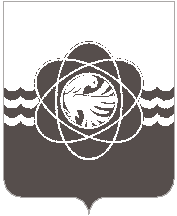 П О С Т А Н О В Л Е Н И Еот __08.12.2017__________ № _1250__В соответствии с Федеральными законами от 21.12.1994 № 68-ФЗ «О защите населения и территорий от чрезвычайных ситуаций природного и техногенного характера», от 06.10.2003  № 131-ФЗ «Об общих принципах организации местного самоуправления в Российской Федерации», от 22.08.1995 № 151-ФЗ «Об аварийно-спасательных службах и статусе спасателей», постановлениями Правительства Российской Федерации от 30.12.2003 №794 «О единой государственной системе предупреждения и ликвидации чрезвычайных ситуаций», от 08.11.2013 № 1007 «О силах и средствах единой государственной системы предупреждения и ликвидации чрезвычайных ситуаций», Уставом муниципального образования «город Десногорск» Смоленской области, Уставом муниципального бюджетного учреждения «Управление по делам гражданской обороны и чрезвычайным ситуациям» муниципального образования «город Десногорск» Смоленской области, в целях оперативного выполнения  спасательных и других неотложных работ при возникновении катастроф и стихийных бедствий, спасения людей на территории муниципального образования «город Десногорск» Смоленской областиАдминистрация муниципального образования «город Десногорск» Смоленской области постановляет:            1. Утвердить прилагаемое Положение о поисково-спасательном отряде муниципального бюджетного учреждения «Управление по делам гражданской обороны и чрезвычайным ситуациям» муниципального образования «город Десногорск» Смоленской области.2. Признать утратившим силу постановление Администрации муниципального образования «город Десногорск» Смоленской области от 25.03.2013 № 274 «Об утверждении Положения о поисково-спасательном отряде при муниципальном казённом учреждении «Управление по делам гражданской обороны и чрезвычайным ситуациям» муниципального образования «город Десногорск» Смоленской области».3. Отделу информационных технологий и связи с общественностью (Н.В. Барханоева) разместить настоящее постановление на официальном сайте Администрации муниципального образования «город Десногорск» Смоленской области в сети Интернет.4. Контроль исполнения настоящего постановления возложить на начальника муниципального бюджетного учреждения «Управление по делам гражданской обороны и чрезвычайным ситуациям» муниципального образования «город Десногорск» Смоленской области А.К. Воронцова.5. Данное Постановление вступает в силу с 01.01.2018Глава муниципального образования«город Десногорск» Смоленской области                                                А.Н. ШубинПОЛОЖЕНИЕо поисково-спасательном отрядемуниципального бюджетного учреждения «Управление по делам гражданской обороны и чрезвычайным ситуациям» муниципального образования «город Десногорск» Смоленской области1. Общие положения1.1. Настоящее Положение определяет основные задачи, права и обязанности, ответственность и статус спасателей,  организацию и порядок функционирования поисково-спасательного отряда муниципального бюджетного учреждения «Управление по делам гражданской обороны и чрезвычайным ситуациям» муниципального образования «город Десногорск» Смоленской области (далее – ПСО).	1.2. ПСО является структурным подразделением Управления по делам ГО и ЧС. 	ПСО предназначено для проведения аварийно-спасательных работ, связанных со спасением людей, материальных и культурных ценностей, защиты природной среды в зоне чрезвычайных ситуаций, подавления или доведения до минимального возможного уровня воздействия характерных для них опасных факторов, в пределах границ муниципального образования.	1.3. Официальное наименование ПСО: поисково-спасательный отряд Управления по делам ГО и ЧС.1.4. Статус ПСО: профессиональный.1.5. Местонахождение: 216400, Российская Федерация, Смоленская область,                       г. Десногорск, 3 микрорайон, строение 9/1.	1.6. ПСО входит в состав сил постоянной готовности Десногорского муниципального звена Смоленской областной подсистемы единой государственной системы предупреждения и ликвидации чрезвычайной ситуации (далее - РСЧС).	1.7. Основными принципами деятельности ПСО являются:- принцип гуманизма и милосердия, предусматривающий приоритетность задач спасения жизни и сохранения здоровья людей, защиты природной среды при возникновении чрезвычайных ситуаций;- принцип оправданного риска и обеспечения безопасности при проведении аварийно-спасательных и других неотложных работ;- принцип постоянной готовности к оперативному реагированию на чрезвычайные ситуации и проведению работ по их ликвидации.1.8. Правовую основу создания и деятельности ПСО и деятельности спасателей составляют: - Конституция Российской Федерации;- Федеральный закон от 21.12.1994 № 68 «О защите населения и территорий от ЧС природного и техногенного характера»;- Федеральный закон от 22.08.1995 № 151 «Об аварийно-спасательных службах и статусе спасателей»;- Федеральный закон от 06.10.2003 № 131 «Об общих принципах организации местного самоуправления в Российской Федерации»;- Постановление Правительства РФ от 22.12.2011 №1091 «О некоторых вопросах аттестации аварийно-спасательных служб, аварийно-спасательных формирований, спасателей и граждан»;- Устав муниципального образования «город Десногорск» Смоленской области; - Устав муниципального бюджетного учреждения «Управление по делам гражданской обороны и чрезвычайным ситуациям» муниципального образования «город Десногорск» Смоленской области;- нормативные правовые акты Администрации Смоленской области и Администрации муниципального образования «город Десногорск» Смоленской области (далее – муниципальное образование);- настоящее Положение.2. Задачи ПСО2.1. Основными задачами ПСО являются:- поддержание сил и средств ПСО в постоянной готовности к проведению работ по ликвидации чрезвычайных ситуаций;- ведение разведки  в зоне чрезвычайных ситуаций и оценка обстановки;- проведение поисково-спасательных работ по извлечению людей, попавших в завалы обрушившихся зданий и оказание им первой помощи;- выполнение спасательных работ на опасных   объектах;- участие в проведении эвакуационных мероприятий;- участие в ликвидации аварий на транспортных, коммунально-энергетических сетях;- ведение поисково-спасательных работ при автокатастрофах;- проведение спасательных работ и оказание первой помощи при крупных авариях на транспорте;- участие в разработке нормативных документов по вопросам организации и проведения аварийно-спасательных и других неотложных работ;- организация взаимодействия с личным составом государственной противопожарной службы, охраны общественного порядка, медицинской и другими формированиями, привлекаемыми к ликвидации последствий чрезвычайных ситуаций;- ведение поисково-спасательных работ в лесу, на воде, а также другие неотложные работы.2.2. Объем выполняемых работ ПСО определяется Свидетельством на право ведения аварийно-спасательных и других неотложных работ (далее - АСДНР) в чрезвычайной ситуации, получаемым от территориальной комиссии по аттестации аварийно-спасательных служб и аварийно-спасательных формирований, спасателей и образовательных учреждений по их подготовке на территории Российской Федерации.2.3. Начальник ПСО несёт персональную ответственность за выполнение возложенных задач и организацию действий ПСО в чрезвычайных ситуациях и его готовность к действиям по предназначению.3. Состав, структура и порядок комплектования ПСО3.1. Состав и структура ПСО определяется в соответствии с постановлением Администрации муниципального образования «город Десногорск» Смоленской области,  исходя из возложенных на ПСО задач по предупреждению и ликвидации ЧС, а также требований законодательства Российской Федерации. 3.2. Комплектование ПСО осуществляется на добровольной основе. На должности спасателей принимаются граждане, имеющие среднее (полное) общее образование, признанные при медицинском освидетельствовании годными к работе спасателями, и соответствующие установленным требованиям к уровню их профессиональной и физической подготовки, а также требованиям, предъявляемым к их морально-психологическим качествам. 3.3. К непосредственному исполнению обязанностей допускаются граждане, достигшие возраста 20 лет, имеющие среднее (полное) общее образование, как правило, прошедшие службу в вооруженных силах Российской Федерации,  обученные по программе подготовки спасателей и аттестованные в установленном порядке на проведение поисковых и аварийно-спасательных работ.3.4. При приеме граждан в ПСО на должности спасателей с ними заключается трудовой договор, в котором закрепляются особенности и режим работы спасателей, порядок и условия оплаты труда, социальные гарантии и льготы спасателям, обязательство неукоснительного выполнения спасателями возложенных на них обязанностей и распоряжений руководителей ПСО на дежурстве и при проведении работ по ликвидации чрезвычайных ситуаций. Трудовой договор со спасателем может быть расторгнут по инициативе начальника Управления по делам ГО и ЧС в случае однократного не обоснованного отказа спасателя от участия в проведении работ по ликвидации чрезвычайных ситуаций.3.5.Допуск спасателей к выполнению работ в составе ПСО проводится после предварительного обучения по программе первоначальной подготовки и положительного проведения аттестации в порядке, установленном Правительством Российской Федерации. Спасатели, не подтвердившие в ходе проверок свою готовность к реагированию на чрезвычайные ситуации и проведению работ по их ликвидации, не привлекаются. Спасатели, не прошедшие аттестацию, утрачивают статус спасателя.3.6. Квалификация «спасатель» присваивается гражданину, прошедшему обучение по программам подготовки спасателей и аттестованному на проведение аварийно-спасательных работ территориальной аттестационной комиссией.3.7. Работа в поисково-спасательном отряде является основной и совмещению не подлежит.4. Порядок проведения аттестации ПСО4.1. ПСО аттестуется на право ведения аварийно-спасательных и других неотложных работ (АСДНР) в порядке, устанавливаемом Правительством Российской Федерации.При проведении аттестации определяется его соответствие установленным обязательным требованиям и готовность к выполнению задач, которые возлагаются на него в соответствии с законодательством Российской Федерации.4.2. Виды аттестаций:4.2.1. Первичная: проводится при создании после укомплектования личным составом и оснащения ПСО.4.2.2. Периодическая: проводится 1 раз в 3 года.4.2.3. Внеочередная:- проводится в случае реорганизации Управления по делам ГО и ЧС, а также при изменении вида (видов) АСДНР, проводимых ПСО или спасателя, а также при присвоении спасателю более высокого класса квалификации до проведения периодической аттестации;- по инициативе органов контроля (надзора), осуществляющих в соответствии с законодательством Российской Федерации проверку ПСО, при выявлении в ходе проверки нарушений обязательных требований, предъявляемых при их аттестации.4.3. Аттестационным органом, осуществляющим аттестацию ПСО, спасателей и граждан, приобретающих статус спасателя, является территориальная комиссия по аттестации АСС, АСФ и спасателей Смоленской области (далее - аттестационная комиссия).Аттестационной комиссией после принятого положительного решения об аттестации на право ведения АСДНР ПСО выдается Свидетельство об аттестации на право ведения АСДНР установленного образца.5. Порядок работы ПСО5.1. Начальник ПСО подчиняется начальнику Управления по делам ГО и ЧС и является непосредственным начальником всего личного состава ПСО. Он отвечает за состояние готовности ПСО к выполнению поставленных задач, профессиональную подготовку, поддержание порядка, дисциплину, сохранность и состояние закрепленных помещений и имущества отряда.5.2. Для обеспечения постоянной готовности к выполнению АСНДР в ПСО организуется круглосуточное дежурство в составе дежурных смен согласно утвержденному графику дежурств.5.3. Выезд дежурной смены к месту (в зону) ЧС осуществляется по команде оперативного дежурного Единой дежурно-диспетчерской службы.По решению начальника Управления по делам ГО и ЧС, начальника ПСО, для усиления дежурной смены, может привлекаться личный состав резервной смены, а при необходимости – личный состав ПСО в полном составе.5.4. Спасатели дежурной смены отряда несут дежурство в соответствии с  распорядком дня дежурной смены ПСО. Внутренний распорядок дня, организация дежурства и выполнение задач в повседневной деятельности определяется начальником Управления по делам ГО и ЧС.5.5.Старшим смены назначается аттестованный спасатель начальником Управления по делам ГО и ЧС.5.6. Управление  аварийно-спасательным автомобилем осуществляет спасатель из состава дежурной смены назначенный приказом начальника Управления по делам ГО и ЧС.5.7. В ночное время в установленном порядке осуществляется организованный отдых спасателей дежурной смены.5.8. Профессиональная и физическая подготовка спасателей проводится в соответствии с Программой профессиональной подготовки спасателей. Занятия проводятся  в составе дежурных смен ПСО в период дежурства и в составе ПСО – во время проведения учебно-тренировочных сборов.Сдача зачётов по профессиональной и физической подготовке проводится 2 раза в год.5.9. Личный состав дежурной смены привлекается к проведению работ по техническому обслуживанию, ремонту техники и средств малой механизации, а также по обустройству территории и наведению порядка.5.10. К несению дежурства не допускаются:- лица, не прошедшие специальное первоначальное обучение и не сдавшие зачеты по правилам охраны труда;- больные и лица, находящиеся в состоянии алкогольного или наркотического опьянения.5.11. Привлечение ПСО к ликвидации ЧС осуществляется:- в соответствии с планом действий по предупреждению и ликвидации ЧС природного и техногенного характера муниципального образования «город Десногорск» Смоленской области;- установленным порядком действий при возникновении и ликвидации ЧС;- по решению Главы муниципального образования «город Десногорск» Смоленской области, председателя Комиссии по предупреждению и ликвидации чрезвычайных ситуаций и обеспечению пожарной безопасности при Администрации муниципального образования, начальника Управления по делам ГО и ЧС.5.12. С момента возникновения ЧС спасатели переходят на режим работы, который устанавливается начальником Управления по делам ГО и ЧС. Место дислокации на этот период определяется исходя из необходимости эффективного выполнения АСДНР.5.13. Переход работы на режим повседневной деятельности осуществляется по решению начальника Управления по делам ГО и ЧС.5.14. Прекращение АСДНР как средство разрешения спорных вопросов трудовых взаимоотношений не допускается.5.15. Никто не имеет права принуждать спасателей к выполнению задач и работ, не относящихся к обязанностям, возложенным на них трудовым договором.	5.16. ПСО обеспечивается помещениями, транспортными средствами, инвентарем, материалами, необходимыми для выполнения основных задач.Оперативные автомобили оборудуются опознавательными знаками и приборами подачи специальных световых и звуковых сигналов с целью получения преимущества перед другими участниками движения, а также средствами радиосвязи для связи с оперативным дежурным ЕДДС.6. Права и обязанности спасателей ПСО6.1. В ходе проведения работ по ликвидации ЧС спасатели имеют право на:- полную и достоверную информацию, необходимую для выполнения ими своих обязанностей;- беспрепятственный проход на территорию и производственные объекты организаций, в жилые и нежилые помещения для проведения работ по ликвидации ЧС;- требование от всех лиц, находящихся в зонах ЧС, соблюдения установленных мер безопасности;- экипировку и оснащение в соответствии с технологией проведения АСДНР;- использование для спасения людей и в случае крайней необходимости в порядке, установленном законодательством Российской Федерации, средств связи, транспорта, имущества и иных материальных средств организаций, находящихся в зонах ЧС.6.2. Спасатели имеют право на:- совершенствование своих теоретических знаний и профессионального мастерства в рабочее время в установленном порядке;- первоочередное медицинское обслуживание и выплаты в размере среднемесячной заработной платы по основному месту работы в случае, если они пострадали в ходе исполнения обязанностей, возложенных на них трудовым договором.6.3. На спасателей распространяются обязанности, права, режим работы и отдыха, оплата труда, страховые гарантии, социальная поддержка членов семей, ответственность и другие дополнительные правовые и социальные гарантии, определенные законодательством Российской Федерации. Условия и порядок реализации прав на жилище спасателей профессиональных поисково-спасательных отрядов, создаваемых органами местного самоуправления, устанавливаются нормативными правовыми актами соответствующих органов власти.6.4. Спасатели обязаны:- быть в готовности к участию в проведении работ по ликвидации чрезвычайных ситуаций, совершенствовать свою физическую, специальную, медицинскую, психологическую подготовку;- совершенствовать навыки действий в составе ПСО;- неукоснительно соблюдать технологию проведения аварийно-спасательных работ;- активно вести поиск пострадавших, принимать меры по их спасению, оказывать им первую и другие виды помощи;- неукоснительно выполнять приказы, отдаваемые в ходе проведения работ по ликвидации чрезвычайных ситуаций руководителями работ;- разъяснять гражданам правила безопасного поведения в целях недопущения чрезвычайных ситуаций и порядок действий в случае их возникновения.6.5. Обязанности спасателей являются составной частью трудового договора.7. Режим работы и отдыха спасателей7.1. В повседневной деятельности    режим     работы    спасателей ПСО определяется правилами внутреннего трудового распорядка, графиками дежурств, расписаниями занятий.7.2. Режим работы спасателей ПСО в течение рабочего дня и  рабочего года определяется действующими медицинскими требованиями и санитарно-гигиеническими нормами.7.3. При проведении работ по ликвидации чрезвычайных ситуаций режим работы и продолжительность рабочего дня спасателей могут быть изменены и устанавливаются руководите6лями ликвидации чрезвычайных ситуаций с учетом характера чрезвычайных ситуаций, особенностей проведения работ по их ликвидации и медицинских рекомендаций.7.4.  Спасателям ПСО ежегодно предоставляется очередной отпуск продолжительностью:- спасателям, имеющим непрерывный стаж работы в ПСО на должностях спасателей до 10 лет – 30 суток;спасателям, имеющим непрерывный стаж работы в ПСО на должностях спасателей более 10 лет – 35 суток;спасателям, имеющим непрерывный стаж работы в ПСО на должностях спасателей более 15 лет – 40 суток.7.5. Спасателям ПСО за участие в работах по ликвидации чрезвычайных ситуаций в течение года предоставляется дополнительный оплачиваемый отпуск продолжительностью не более 15 суток из расчета один день отпуска за 24 часа работ. На основании Федерального закона 22.08.1995. № 151 «Об аварийно-спасательных службах и статусе спасателей» ст28. п 6.8. Страховые гарантии спасателей  8.1. Спасатели подлежат обязательному бесплатному личному страхованию. Страхование спасателей производится при назначении их на должность в ПСО. Страхование производится на сумму не менее 20000 (двадцати тысяч) рублей, установленного законодательством Российской Федерации.8.2.Страхование спасателей поисково-спасательного отряда производит Управление по делам ГО и ЧС  за счет финансовых средств, выделяемых на содержания поисково-спасательного  отряда.8.3. Решением  органов  местного самоуправления могут устанавливаться дополнительные, не противоречащие Федеральному закону гарантии правовой и социальной защиты работников профессиональных поисково-спасательных отрядов.9. Ответственность спасателей9.1. В ходе проведения работ по ликвидации чрезвычайных ситуаций спасатели подчиняются только руководителям ПСО.9.2. Спасатели, виновные в неисполнении обязанностей, возложенных на них трудовым договором, умышленном причинении при проведении работ по ликвидации ЧС вреда здоровью спасаемых граждан, нанесении ущерба природной среде, материальным и культурным ценностям, несут дисциплинарную, административную, гражданско-правовую или уголовную ответственность в соответствии с законодательством Российской Федерации.10. Финансовое и материально-техническое обеспечение10.1. Финансовое и материально-техническое обеспечение осуществляется в пределах средств выделяемых на финансовое обеспечение выполнения муниципального задания за счет средств бюджета муниципального образования «город Десногорск» Смоленской области.10.2. Имущество ПСО учитывается на балансовых и забалансовых счетах Управления по делам ГО и ЧС в составе основных средств и материальных запасов.   10.3. Спасатели ПСО обеспечиваются специальной одеждой, специальной обувью, средствами индивидуальной защиты в соответствии с приказом Минздравсоцразвития РФ от 01.09.2010г. №777н «Об утверждении типовых норм бесплатной выдачи специальной одежды»10.4. Спасатели ПСО обеспечивают рациональное использование и сохранность имеющегося имущества и несут за него материальную ответственность в соответствии с действующим законодательством РФ.11. Ликвидация ПСО11.1. Прекращение деятельности ПСО осуществляется в случае, если поисково-спасательный отряд в ходе проверок не подтвердил свою готовность на реагированию на ЧС и  проведению работ по их ликвидации, не прошедший аттестацию в соответствии с законодательством Российской Федерации. Согласовано:                                 А.К.  ВоронцовРазработал:                                   А.А. СтепаньковПЕРЕЧЕНЬоснащения поисково-спасательного отряда муниципальногобюджетного учреждении «Управление по делам гражданской обороны и чрезвычайным ситуациям» муниципального образования «город Десногорск» Смоленской области средствами транспорта, связи, аварийно-спасательным инструментом  и другим имуществомОб утверждении Положения о поисково-спасательном отряде муниципального бюджетного учреждения «Управление по делам гражданской обороны и чрезвычайным ситуациям» муниципального образования «город Десногорск» Смоленской области			УТВЕРЖДЕНОпостановлением Администрациимуниципального образования«город Десногорск» Смоленской областиот ___08.12.2017_______ №_1250____Приложениек Положению о поисково-спасательном отряде муниципального бюджетного учреждения «Управление по  делам гражданской обороны и чрезвычайным ситуациям» муниципального образования «город Десногорск»  Смоленской области	№ п/пНаименование материально-технических средствЕд.измерения.Кол-во1.Аварийно-спасательная машина на базе УАЗ, Газельшт.12.Легковой автомобиль типа УАЗ-31512, УАЗ-3151, УАЗ-469шт.1Плавательные средстваПлавательные средстваПлавательные средстваПлавательные средства3.Лодка спасательная (типа «Казанка 5М»)шт.14.Лодка резиновая под навесной моторшт.15.Лодочный моторшт.26.Жилет спасательный (пояс спасательный)шт.12Средства связи и оповещенияСредства связи и оповещенияСредства связи и оповещенияСредства связи и оповещения7.Мобильная радиостанция 2Р-23.01 «Гранит» со стержневой антенной шт.28.Носимая радиостанция Р-43 «Гранит» с зарядным устройством шт.59.Громкоговорящая сигнальная установка со световым акустическим блоком СГУ-120/3 и проблесковыми маячкамишт.110.Сигнально-говорящее устройство СГУ-25-500шт.111.Сотовые телефонышт.12Электрические агрегатыЭлектрические агрегатыЭлектрические агрегатыЭлектрические агрегаты12.Переносная электрическая станция бензиновая или дизельная  на 2-4 кВт.с комплектом электрических кабелейшт.213.Перфоратор типа «Makita HR4000»шт.214.Отрезная угловая шлифовальная машинка типа  «HiltiAG230V», с комплектом отрезных круговшт.215.Переносная осветительная электрическая установка с комплектом кабелейшт.1Спасательное пневмо-гидро-газорезательное оборудованиеСпасательное пневмо-гидро-газорезательное оборудованиеСпасательное пневмо-гидро-газорезательное оборудованиеСпасательное пневмо-гидро-газорезательное оборудование16.Гидравлическая насосная станция с бензиновым двигателем типа «HondaCH6400000» для подключения 2-х комплектов гидравлического инструменташт.117.Комплект гидравлического аварийно-спасательного инструктажа  шт.218.Комплект пневматического аварийно-спасательного инструмента  шт.119.Автогеновая резательная ранцевая установка типа РУ «Horval»шт.120.Лебедка ручная  МТМ 1,6 т. (монтажно-тяговый механизм)шт.1Дополнительное оборудование с инструментомДополнительное оборудование с инструментомДополнительное оборудование с инструментомДополнительное оборудование с инструментом21.Бензорез типа «Huskvarna К750» с комплектом абразивных дисковшт.122.Бензопила типа «Huskvarna 365SP» с комплектом цепейшт.223.Набор слесарного инструменташт.1Средства обнаружения пострадавшихСредства обнаружения пострадавшихСредства обнаружения пострадавшихСредства обнаружения пострадавших24.Бинокль (30кр)шт.225.Акустический прибор обнаружения пострадавших типа «Пеленг», «Поиск».шт.126.Ночные очки типа 1 ПН63шт.227.Переносной аккумуляторный фонарь ФОС-3-5/6шт.6Горное, альпинистское снаряжениеГорное, альпинистское снаряжениеГорное, альпинистское снаряжениеГорное, альпинистское снаряжение28.Зажимы для подъема на веревке (комплект из 2-х штук)комплект229.Спусковое устройствошт.1230.Обвязка альпинистская страховочнаяшт.1231.Лебедка спасательная альпинистская типа «EVAC-500»шт.132.Веревка вспомогательная d=6-8 ммм.20033.Веревка динамическая d=10-12 ммм.20034.Веревка кевларовая d=6-8 ммм.20035.Веревка  кевларовая d=10-12 ммм.20036.Карабин с муфтойшт.24Вспомогательное оснащениеВспомогательное оснащениеВспомогательное оснащениеВспомогательное оснащение37.Комплект выживания спасателяшт.1238.Нож –охотничийшт.1239.Компасшт.1240.Лопата совковаяшт.1241Топоршт.1242.Бочка полиэтиленовая 100 л.шт.143.Огнетушитель типа ОП-8(г) (ОПУ-10)шт.244.Лента барьерная оградительнаяметр250Средства защиты органов дыханияСредства защиты органов дыханияСредства защиты органов дыханияСредства защиты органов дыхания45.Промышленный фильтрующий противогаз типа ППФ-1шт.1246.Респираторшт.1247.Аппарат дыхательный типа АП «ОМЕГА»шт.448.Спасательное устройство для аппаратов серии АПшт.2Индивидуальное снаряжение спасателяИндивидуальное снаряжение спасателяИндивидуальное снаряжение спасателяИндивидуальное снаряжение спасателя49.Защитный шлем спасателяшт.1250.Фонарь индивидуальный (налобный, карманный), аккумуляторный с комплектом элементов питанияшт.1251.Перчатки кожаныепар1252.Рабочий летний комплект (х/б)шт.1253.Рабочий зимний комплект (х/б)шт.1254.Перчатки рабочие из материала «Гортекс»пар1255.Рукавицы рабочиепар1256.Плащ-накидка (нейлон)шт.1257.Бахилыпар1258.Ботинки типа «Вибрам»пар1259.Сапоги резиновыепар1260.Валенкипар1261.Кроссовки специальные, повышенной прочностипар1262.Костюм химической защиты «Л-1», «ОЗК»шт.1263Боевая одежда пожарногошт12Средства радиационного и газового контроляСредства радиационного и газового контроляСредства радиационного и газового контроляСредства радиационного и газового контроля64.Комплект-лаборатория «Пчёлка - Р» или аналогишт.165.Сигнализатор горючих газов типа СГГ-20-02шт.166.Акустический прибор обнаружения пострадавших типа «Пеленг», «Поиск»шт.167.Индивидуальный дозиметршт.1468.Дозиметр-радиометр, типа ЗКО-1 шт.1Средства жизнеобеспеченияСредства жизнеобеспеченияСредства жизнеобеспеченияСредства жизнеобеспечения69.Палатка 4-х местнаяшт.370.Мешок спальный пуховойшт.1271.Вкладыш к спальному мешкушт.1272.Одеяло шерстяноешт.12Устройства для приготовления пищиУстройства для приготовления пищиУстройства для приготовления пищиУстройства для приготовления пищи73.Печь походная (газовая)шт.174.Баллон газовый (5кг)шт.275.Термос (металл, солдатский ранцевый) 10 литровшт.276.Котелок комбинированныйшт.1277.Канистры алюминиевые 20 литровшт.278.Емкости для приготовления пищи (набор)комплект179.Комплект посуды для выезда комплект12Вычислительная техника, оргтехникаВычислительная техника, оргтехникаВычислительная техника, оргтехникаВычислительная техника, оргтехника80.Видеокамера шт.181.Электромегафоншт.282.Фотоаппаратшт.183.Ноутбукшт.1Медицинские средства, оборудование и имуществоМедицинские средства, оборудование и имуществоМедицинские средства, оборудование и имуществоМедицинские средства, оборудование и имущество84.Набор первой помощи спасателя индивидуальныйшт.285.Набор первой помощи врача МЧСшт.186.Носилки продольно-поперечно складныешт.287.Аптечка первой помощишт.288.Чехол паталогоанатомический на молнии из полиэтиленовой пленкишт.3089.Носилки медицинские мягкиешт.190.Аптечка медицинская коллективнаяшт.1